Zarządzenie Nr 446/2023 Prezydenta Miasta Włocławek z dnia 20 grudnia 2023 r.w sprawie przyjęcia i wdrożenia do realizacji „Planu działania Urzędu Miasta Włocławek na rzecz poprawy zapewniania dostępności osobom ze szczególnymi potrzebami na lata 2023 – 2026”	Na podstawie art. 30 ust. 1 oraz art. 33 ust. 1 i 3 ustawy z dnia 8 marca 1990 r. o samorządzie gminnym (Dz. U. z 2023 r. poz. 40, 572, 1463 i 1688), art. 14 ust. 2 pkt 2 i ust. 3 w zw. z art. 6 ustawy z dnia 19 lipca 2019 r. o zapewnieniu osobom ze szczególnymi potrzebami (t. j. Dz. U. z 2022 r. poz. 2240)zarządza się, co następuje:§ 1. Przyjmuje się „Plan działania Urzędu Miasta Włocławek na rzecz poprawy zapewniania dostępności osobom ze szczególnymi potrzebami na lata 2023 – 2026” stanowiący załącznik do niniejszego Zarządzenia.§ 2. Wykonanie Zarządzenia w sprawie przyjęcia i wdrożenia do realizacji „Planu działania Urzędu Miasta Włocławek na rzecz poprawy zapewniania dostępności osobom ze szczególnymi potrzebami na lata 2023 – 2026” powierza się Koordynatorowi ds. dostępności.§ 3. Nadzór nad wykonaniem Zarządzenia powierza się właściwemu w zakresie nadzoru Zastępcy Prezydenta Miasta Włocławek.§ 4. Zarządzenie wchodzi w życie z dniem podjęcia. § 5. Zarządzenie podlega publikacji w Biuletynie Informacji Publicznej Urzędu Miasta Włocławek.UZASADNIENIE	Obowiązek wprowadzenia niniejszego Zarządzenia wynika z art. 14 ust. 2 pkt 2 i 3 w zw. z art. 6 przepisów ustawy z dnia 19 lipca 2019 r. o zapewnieniu dostępności osobom ze szczególnymi potrzebami (Dz. U z 2022 r. poz. 2240), nakazującym opracowanie i wdrożenie Planu działania na rzecz poprawy zapewniania dostępności osobom ze szczególnymi potrzebami przez te podmioty publiczne, które zgodnie z ustawą wyznaczyły koordynatora do spraw dostępności. Plan działania na rzecz poprawy zapewniania dostępności osobom ze szczególnymi potrzebami służy do identyfikowania oraz zaplanowania i likwidacji barier w budynkach Urzędu Miasta Włocławek. Załącznik do Zarządzenia Nr 446/223 Prezydenta Miasta Włocławek, z dnia 20 grudnia 2023 r.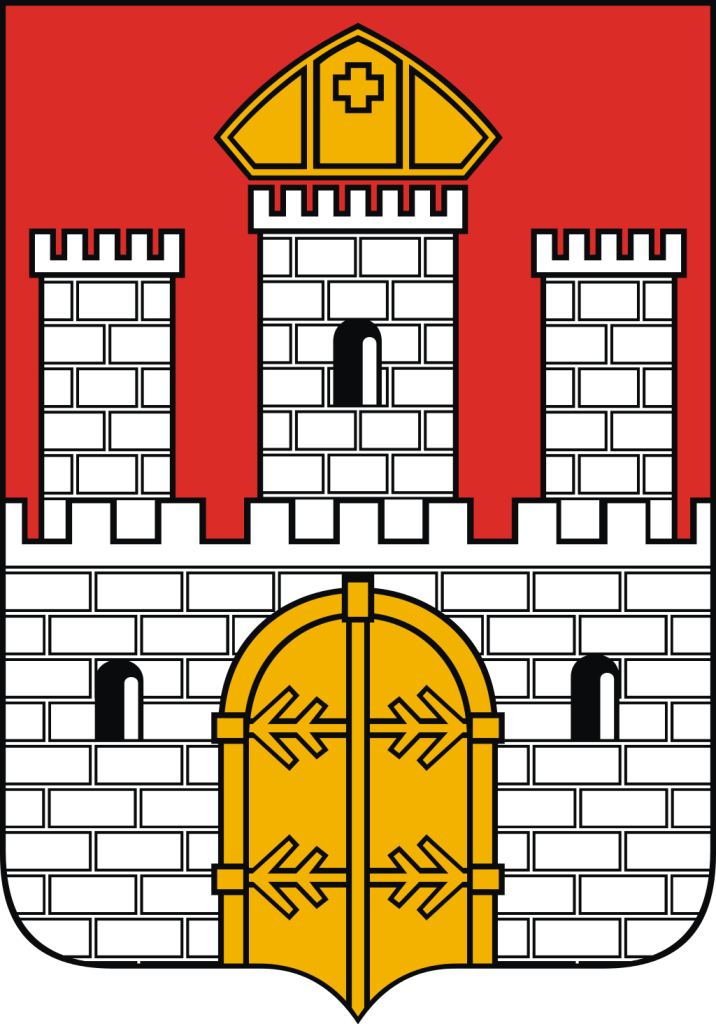 Plan działania Urzędu Miasta Włocławek na rzecz poprawy zapewniania dostępności osobom ze szczególnymi potrzebami na lata 2023 - 2026Data utworzenia dokumentu2023-11-29Spis treściWstęp	3Podstawa prawna	3Przepisy regulujące sposób funkcjonowania podmiotu	3Dokumenty wewnętrzne podmiotu dotyczące dostępności	3Osoby ze szczególnymi potrzebami	4Analiza stanu zastanego	4Dotychczasowe działania na rzecz poprawy dostępności	9Harmonogram realizacji	13WstępCelem planu jest zwiększanie dostępności architektonicznej, cyfrowej i informacyjno-komunikacyjnej dla osób ze szczególnymi potrzebami. Poprawi to jakość życia osób ze szczególnymi potrzebami, na przykład osób z niepełnosprawnością, seniorów i dzieci. Plan zawiera działania i harmonogram ich realizacji. Zrealizowane działania podniosą dostępność i poprawią jakość życia wszystkich. Będzie to możliwe dzięki zmianie podejścia do osób ze szczególnymi potrzebami oraz projektowaniu usług dostępnych dla wszystkich. Zmiany będą dotyczyć zarówno pracowników, jak petentów. Plan został przygotowany zgodnie z wymaganiami ustawy z dnia 19 lipca 2019 r. o zapewnianiu dostępności osobom ze szczególnymi potrzebami.
Plan obejmuje 3 obszary dostępności:dostępność architektoniczna,dostępność cyfrowa,dostępność informacyjno- komunikacyjna.Podstawa prawna1. Ustawa z dnia 19 lipca 2019 r. o zapewnianiu dostępności osobom ze szczególnymi potrzebami (Dz. U. 2019 poz. 1696).2. Ustawa z dnia 4 kwietnia 2019 r. o dostępności cyfrowej stron internetowych i aplikacji mobilnych podmiotów publicznych (Dz. U. 2019 poz. 848),3. Ustawa z dnia 19 sierpnia 2011 r. o języku migowym i innych środkach komunikowania się Dz.U. 2011 Nr 209 poz. 1243).Przepisy regulujące sposób funkcjonowania podmiotuZarządzenie nr 431/2023 Prezydenta Miasta Włocławek z dnia 4 grudnia 2023 r. zmieniające zarządzenie w sprawie nadania Regulaminu Organizacyjnego Urzędu Miasta WłocławekDokumenty wewnętrzne podmiotu dotyczące dostępnościZarządzenie 175/2023 Prezydenta Miasta Włocławek z dnia 21 kwietnia 2023 r. zmieniające zarządzenie w sprawie wyznaczenia Koordynatora ds. dostępności oraz powołania Zespołu ds. dostępności w Gminie Miasto WłocławekOsoby ze szczególnymi potrzebamiPrzyjęto, że "osoba ze szczególnymi potrzebami” to osoba, która ze względu na swoje cechy zewnętrzne lub wewnętrzne, albo ze względu na okoliczności, w których się znajduje, musi podjąć dodatkowe działania lub zastosować dodatkowe środki w celu przezwyciężenia bariery, aby uczestniczyć w różnych sferach życia na zasadzie równości z innymi osobami.Taka definicja oznacza, że są to:osoby z niepełnosprawnością,osoby poruszające się na wózku lub o kulach,kurierzy i dostawcy z ciężkimi przesyłkami,rodzice z wózkami dziecięcymi,osoby niewidome i słabowidzące,osoby z niepełnosprawnością słuchu, głusi,osoby głuchoniewidome – z jednoczesnym uszkodzeniem wzroku i słuchu,osoby z zaburzeniami psychicznymi,osoby z niepełnosprawnością intelektualną,osoby mające trudności w komunikowaniu się z otoczeniem (w tym cudzoziemcy)osoby starsze, u których szczególne potrzeby pojawiły się wraz z wiekiem,kobiety w ciąży.Analiza stanu zastanegoUrząd Miasta Włocławek zlokalizowany jest w budynkach położonych przy:Zielonym Rynku 11/13 (siedziba główna);ul. Kościuszki 12,ul. 3 Maja 22,ul. Ogniowej 8/10 (siedziba Miejskiego Ośrodka Pomocy Rodzinie we Włocławku) - 7 pomieszczeń Miejskiego Zespołu do Spraw Orzekania o Niepełnosprawności we Włocławku,ul. Okrzei 65.Budynek przy Zielonym Rynku 11/13 - siedziba główna1. Opis dostępności wejścia do budynku i przechodzenia przez obszary kontroliBudynek przy Zielonym Rynku 11/13 zlokalizowany jest w centrum miasta. Kompleks przy Zielonym Rynku 11/13 składa się z trzech, połączonych ze sobą obiektów (A,B i C). Każdy obiekt posiada odrębne drzwi wejściowe. Do budynku A prowadzą dwie pary drzwi automatycznych, wyposażonych w czujniki ruchu powodujące samoczynne otwieranie się drzwi w momencie zbliżania się do nich osoby. Przed wejściem głównym zainstalowany został system wzywania asysty dla osób z niepełnosprawnościami oraz dla osób z potrzebą wsparcia połączony z Biurem Obsługi Interesantów. W wiatrołapie oprócz schodów prowadzących do budynku znajduje się pochylnia umożliwiająca wjazd m.in osobom na wózkach i z wózkami dziecięcymi. Do budynku B prowadzą dwie pary drzwi automatycznych, wyposażonych w czujniki ruchu powodujące samoczynne otwieranie się drzwi w momencie zbliżania się do nich osoby. Wejście do budynku B znajduje się na tym samym poziomie od strony zewnętrznej i wewnętrznej budynku. Do budynku C prowadzą dwie pary drzwi. 2. Opis dostępności korytarzy, schodów i windZ holu głównego na parterze można dostać się do wszystkich, niezbędnych dla interesantów pomieszczeń. Na parterze znajduje się Biuro Obsługi Interesantów, gdzie załatwianych jest większość spraw urzędowych. W biurze dostępna jest dla interesantów ramka do podpisu. Biuro wyposażone jest w urządzenie do obsługi osób słabosłyszących - pętlę indukcyjną (zestaw przenośny). W holu głównym Budynku A zainstalowane zostało krzesło ewakuacyjne. Budynki A,B i C połączone są ze sobą na parterze. Schody w głównej arterii budynku A na III piętrze zostały oznakowane nakładkami kątowymi wraz z polami uwagi dla oznakowania krawędzi pierwszego i ostatniego stopnia biegu w kolorze żółty. W ciągu holu budynku B znajdują się schody złożone z dwóch stopni. Schody są odpowiednio oznakowane.3. Opis dostosowań, na przykład pochylni, platform, informacji głosowych, pętlach indukcyjnych.W budynku Urzędu przy Zielonym Rynku 11/13. W Biurze Obsługi Interesantów dostępna jest dla interesantów ramka do podpisu. Biuro wyposażone jest w urządzenie do obsługi osób słabo-słyszących – pętlę indukcyjną (zestaw przenośny). Informacje głosowe znajdują się w dźwigach osobowych.4.Informacje o miejscu i sposobie korzystania z miejsc parkingowych wyznaczonych dla osób niepełnosprawnych.Na parkingu przed budynkiem Urzędu wyznaczone są 4 miejsca parkingowe dla osób niepełnosprawnych. Trzy miejsca znajdują się bezpośrednio przy wejściu do budynku A, ostatnie czwarte zlokalizowane jest przy wejściu do budynku B.Budynek przy ul. Kościuszki 12 1. Opis dostępności wejścia do budynku i przechodzenia przez obszary kontroliBudynek przy ul. Kościuszki 12 zlokalizowany jest w centrum miasta. Do budynku prowadzą trzy pary drzwi. Jedne drzwi znajdują się od strony ul. Kościuszki, pozostałe dwie pary od strony parkingu wewnętrznego. Przy każdym wejściu znajdują się schody. Przy miejscu parkingowym przeznaczonym dla osób niepełnosprawnych, zlokalizowanym na parkingu wewnętrznym, na ścianie znajduje się odpowiednio oznakowany dzwonek. Dzwonek ten przeznaczony jest dla osób ze szczególnymi potrzebami i pozwala na wezwanie urzędnika i dedykowaną obsługę. W budynku występują bariery architektoniczne. 2. Opis dostępności korytarzy, schodów i windW budynku nie ma dźwigu osobowego. 3. Opis dostosowań, na przykład pochylni, platform, informacji głosowych, pętlach indukcyjnych.W budynku nie ma obecnie pochylni, znajduje się schodołaz do obsługi osób na ręcznych wózkach inwalidzkich.4.Informacje o miejscu i sposobie korzystania z miejsc parkingowych wyznaczonych dla osób niepełnosprawnych.Przed budynkiem od strony ulicy Kościuszki znajduje się jedno miejsce parkingowe dla osób niepełnosprawnych. Ponadto na parkingu wewnętrznym znajduje się kolejne, wydzielone miejsce parkingowe dla osób niepełnosprawnych.Budynek przy ul. 3 Maja 221.Opis dostępności wejścia do budynku i przechodzenia przez obszary kontroliBudynek zlokalizowany jest w centrum miasta. Do budynku prowadzą dwie pary drzwi. Jedne drzwi znajdują się od strony ulicy, drugie od strony parkingu wewnętrznego. Po wejściu do obiektu są schody. W budynku występują bariery architektoniczne.2.Opis dostępności korytarzy, schodów i wind.W budynku nie ma dźwigu osobowego.3.Opis dostosowań, na przykład pochylni, platform, informacji głosowych, pętlach indukcyjnych.W budynku nie ma obecnie pochylni, platform, informacji głosowych i pętli indukcyjnych.4.Informacje o miejscu i sposobie korzystania z miejsc parkingowych wyznaczonych dla osób niepełnosprawnych.W najbliższym sąsiedztwie budynku Urzędu (narożnik Urzędu), od strony ul. Żabiej, znajdują się ogólnodostępne miejsca parkingowe dla niepełnosprawnych.Budynek przy ul. Ogniowej 8/10 (siedziba Miejskiego Ośrodka Pomocy Rodzinie we Włocławku) – pomieszczenia Miejskiego Zespołu do Spraw Orzekania o Niepełnosprawności we Włocławku1.Opis dostępności wejścia do budynku i przechodzenia przez obszary kontroliBudynek zlokalizowany w centrum miasta. Składa się z trzech kondygnacji. Na zewnątrz, przed wejściem głównym do budynku usytuowany jest podjazd dla wózków inwalidzkich. Przy drzwiach wejściowych umieszczony jest dzwonek umożliwiający kontakt z pracownikiem portierni w razie potrzeby. Schody do budynku przed wejściem głównym składają się z 3 stopni, oznakowane są oznakowaniem poziomym: nakładki antypoślizgowe na schody w kolorze kontrastującym z powierzchnią schodów, które ułatwiają wejście i zejście oraz ułatwiają widoczność osobom słabowidzącym. Drzwi wejściowe i wyjściowe mają szerokość 1 metra oraz są automatycznie otwierane. Budynek wyposażony jest w windę zewnętrzną, umożliwiającą dojście do wszystkie kondygnacje budynku.2.Opis dostępności korytarzy, schodów i wind.W budynku jest winda zewnętrzna umożliwiająca wjazd na wszystkie kondygnacje budynku. Schody wewnętrzne składają się z 4 stopni, posiadają zamontowane poręcze, oraz oznaczone są oznakowaniem poziomym: taśmą antypoślizgową w kolorze kontrastującym z powierzchnią schodów ułatwiającą widoczność osobom słabowidzącym. Wejście do pomieszczeń w których obsługiwani są interesanci MZON bez barier architektonicznych, brak progów. Bezpośrednia obsługa interesantów odbywa się na I kondygnacji budynku w pokoju nr 19 natomiast posiedzenia zespołów orzekających odbywają się w pokojach nr 21-24. Sala obsługi interesantów bez barier architektonicznych – brak progów, jest przestronna i dostosowana do obsługi osób na wózkach inwalidzkich, oświetlona światłem naturalnym (duże, przestronne okna).3.Opis dostosowań: np. pochylni, platform, informacji głosowych, pętli indukcyjnych. Istnieje możliwość skorzystania z pętli indukcyjnej przenośnej w każdej sali MZON, a także wykorzystania podświetlanej lupy powiększającej (8 dioptrii).4.Informacje o miejscu i sposobie uzyskania dodatkowej pomocy w budynku.Budynek posiada portiernię (dyżurkę ochrony) w której na stałe dostępna jest osoba mogąca udzielić pomocy – Portier. Kontakt telefoniczny do portiera 54 423 23 50 lub do pracownika MZON 54 423 23 85 lub 54 423 23 86.5.Opis dostępności toalet, łazienek czy szatni dla osób z niepełnosprawnościami oraz informacja o ich umiejscowieniu.Łazienka z toaletą umiejscowiona na I kondygnacji budynku. Pomieszczenie wyposażone jest w sanitariaty przystosowane dla osób poruszających się na wózkach inwalidzkich – obniżony włącznik źródła światła na wysokości 76 cm od powierzchni podłogi, podwyższony sedes, płaska duża umywalka, uchwyty, pisuar. Szerokość drzwi do łazienki – 90 cm. W toalecie zamontowano system przywoławczy SOS ( aktywator sznurkowy, powiadomienie pracownika ochrony/portierni). 6. Opis możliwości dojazdu komunikacją miejską lub opis dostępności i sposobie korzystania z miejsc parkingowych wyznaczonych dla osób z niepełnosprawnościami.Przed budynkiem na wprost wejścia głównego jest przystanek autobusowy komunikacji miejskiej. Istnieje możliwość dojazdu z różnych dzielnic miasta. Na terenie nieruchomości wyznaczone są 4 miejsca parkingowe dla osób niepełnosprawnych, usytuowane są na terenie parkingu dla interesantów, przy windzie zewnętrznej.Budynek przy ul. Okrzei 65 1. Opis dostępności wejścia do budynku i przechodzenia przez obszary kontroliBudynek zlokalizowany jest w centrum miasta. Jest to budynek dworca PKP. Urząd Miasta posiada odrębne drzwi wejściowe. Przed wejściem znajdują się schody i pochylnia umożliwiająca wjazd m. in. osobom na wózkach i z wózkami dziecięcymi. 2.Opis dostępności korytarzy, schodów i windNa parterze znajduje się dźwig osobowy, prowadzący z parteru na piętro, a także schody posiadające zamontowane poręcze. Na pierwszym piętrze znajduje się 18 stanowisk obsługi bezpośredniej. Na środku pomieszczenia znajdują się ciągi krzeseł dla interesantów oczekujących na przyjęcie. Sala obsługi interesantów bez barier architektonicznych – brak progów, jest przestronna i dostosowana do obsługi osób na wózkach inwalidzkich. Każde stanowisko jest dostosowane dla osób ze szczególnymi potrzebami. Kasa, w której można uiścić zapłatę jest dostosowana dla osób na wózkach inwalidzkich. 3.Opis dostosowań: np. pochylni, platform, informacji głosowych, pętli indukcyjnychIstnieje możliwość skorzystania z pętli indukcyjnej przenośnej, a także wykorzystania podświetlanej lupy powiększającej z funkcją przekształcenia tekstu na mowę. Na parterze znajduje się dźwig osobowy z informacją głosową. 4.Informacje o miejscu i sposobie korzystania z miejsc parkingowych wyznaczonych dla osób niepełnosprawnych.Przed budynkiem znajdują się 2 miejsca parkingowe dla osób z niepełnosprawnościami. 5.Informacje o miejscu i sposobie uzyskania dodatkowej pomocy w budynkuNa pierwszym piętrze, po lewej stronie znajduje się stanowisko nr 1, w którym w godzinach pracy Urzędu jest dostępna osoba mogąca udzielić pomocy. Na pierwszym piętrze są oznaczone dwa stanowiska obsługi bezpośredniej o nr. 4 i 9, które są przeznaczone do obsługi osób ze szczególnymi potrzebami. 6.Opis dostępności toalet, łazienek czy szatni dla osób z niepełnosprawnościami oraz informacja o ich umiejscowieniu.Łazienka z toaletą dla osób z niepełnosprawnościami umiejscowiona jest na 1 piętrze budynku. Informacje wspólne dla wszystkich budynków:Informacja o prawie wstępu z psem asystującym i ewentualnych uzasadnionych ograniczeniach. Do wszystkich budynków Urzędu Miasta Włocławek można swobodnie wejść z psem asystującym i psem przewodnikiem. Uprawnienie powyższe nie zwalnia osoby niepełnosprawnej z odpowiedzialności za szkody wyrządzone przez psa asystującego. Warunkiem skorzystania z tego uprawnienia jest wyposażenie psa asystującego w uprząż z umieszczonym widocznym miejscu napisem „Pies asystujący” oraz posiadanie przez osobę niepełnosprawną certyfikatu potwierdzającego status psa asystującego i zaświadczenia o wykonaniu wymaganych szczepień weterynaryjnych. Certyfikat potwierdzający status psa asystującego wydaje uprawniony do tego podmiot prowadzący szkolenie psów asystujących, wpisany do prowadzonego przez Pełnomocnika Rządu do Spraw Osób Niepełnosprawnych rejestru podmiotów uprawnionych do wydawania certyfikatów. Osoba niepełnosprawna nie jest zobowiązana do zakładania psu asystującemu kagańca oraz prowadzenia go na smyczy.Informacja o dostępności tłumacza języka migowego:Osoby chcące skorzystać z pomocy tłumacza języka migowego mogą zgłosić taką potrzebę listownie (co najmniej 3 dni przed) do Wydziału Organizacyjno-Prawny i Kadr Urzędu Miejskiego we Włocławku przy Zielonym Rynku 11/13, 87-800 Włocławek, lub ustnie w Biurze Obsługi Mieszkańców – stanowisko ds. obsługi kancelaryjnej Prezydenta Miasta lub telefonicznie pod nr tel. 54 414-47-88 lub 54 414-42-34 za pośrednictwem osoby przybranej lub elektronicznie na adres: poczta@um.wloclawek.plZasady skorzystania z pomocy tłumacza języka migowego (PJM, SJM, SKOGN) zawarte są na stronie Biuletynu Informacji Publicznej Urzędu Miasta Włocławek pod linkiem: https://um-wloclawek.rbip.netk.pl/120/384/pomoc-tlumacza-jezyka-migowego.html W przypadku budynku przy ul. Ogniowej 8/10 istnieje możliwość skorzystania z tłumacza języka migowego po wcześniejszym umówieniu się na miejscu, za pośrednictwem środków komunikacji elektronicznej (orzecznictwo@um.wloclawek.pl) oraz telefonicznie: 54 4232385 lub 54 4232386.Dotychczasowe działania na rzecz poprawy Systematycznie podejmowane są działania, żeby zwiększyć dostępność dla osób ze szczególnymi potrzebami. Działania, podzielone na 3 obszary:	- dostępność architektoniczną,	- dostępność informacyjno- komunikacyjną,	- dostępność cyfrową – wspólną dla budynków Urzędu Miasta przy Zielonym Rynku 11/13, ul. Kościuszki 12, ul. 3 Maja 22, ul. Okrzei 65 i ul. Ogniowej 8/10.1. Budynek przy Zielonym Rynku 11/13a) dostępność architektoniczna- Na parterze znajdują się dwa dźwigi osobowe. Przed wejściem do każdej kabiny znajdują się przyciski przywołania z nakładkami Braille'a oraz nad wejściem do kabiny wyświetlacze przedstawiające aktualną pozycję dźwigu osobowego. W kabinie, na panelu sterującym, wszystkie przyciski są także z nakładkami Braille'a. Ponadto w kabinach zamontowane są moduły głosowe informujące pasażerów o piętrach oraz wyświetlacze przedstawiającą aktualną pozycję dźwigu.- W holu głównym budynku znajduje się krzesło ewakuacyjne dla osób ze szczególnymi potrzebami- We wszystkich częściach budynku A, B i C na parterze znajdują się ogólnodostępne łazienki dla osób ze szczególnymi potrzebami, które są odpowiednio oznakowane. W toalecie budynku A na parterze znajduje się miejsce do przewijania niemowląt.- W głównej arterii budynku do III piętra, schody oznakowane nakładkami kątowymi wraz z polami uwagi dla oznakowania krawędzi pierwszego i ostatniego stopnia biegu w kolorze żółtym.- Pochylnia umożliwiająca wjazd m.in. osobom na wózkach i z wózkami dziecięcymi- System wzywania asysty dla osób z niepełnosprawnościami oraz dla osób z potrzebą wsparcia połączony z Biurem Obsługi InteresantówOdpowiedni oznakowany dzwonek przeznaczony jest dla osób ze szczególnymi potrzebami i pozwala na wezwanie urzędnika i dedykowaną obsługę- W ciągu korytarza (ze spadem) taśmy antypoślizgowe, które ułatwiają wejście i zejście oraz poręcze- Zostały wyznaczone 4 miejsca parkingowe dla osób niepełnosprawnych. Jedno zlokalizowane przy wejściu do budynku B, a trzy miejsca znajdują się bezpośrednio przy wejściu do budynku A.- Budynki A i B wyposażone są w ścieżki dotykowe dla niewidomychb) dostępność informacyjno- komunikacyjna- W Biurze Obsługi Interesantów znajduje się ramka do podpisu dla interesantów.
- Na parterze budynku A zamontowany jest plan tyflograficzny obrazujący budynek A i B.
- Toalety dla osób z niepełnosprawnościami zostały oznakowane tabliczką z piktogramem brajlowskim wypukłym, w kolorze czarnym.- W Biurze Obsługi Interesantów urządzenie do obsługi osób słabosłyszących - pętla indukcyjna (zestaw przenośny)- System YourWay:	Plus - nadajnik może sygnalizować swoją obecność za pomocą głośnika. Może się to dziać automatycznie, gdy w jego pobliżu znajdzie się urządzenie mobilne lub na życzenie użytkownika. Oprócz opisowej informacji, osoba z dysfunkcją wzroku otrzymuje informacje dźwiękową i może łatwiej zlokalizować nadajnik korzystając ze słuchu. Tę wersje nadajnika umieszczamy ważnych nawigacyjne miejscach, jak wejścia, miejsca z planami tyflograficznymi czy punkty informacyjne.	NFC - Niewymagająca zasilania tabliczka z wypukłymi kontrastowymi literami i napisami w brajlu z wbudowanym niewielkim chipem, aktywującym aplikację w telefonie. Może przekazywać użytkownikowi aplikacji informacje nawigacyjne, merytoryczne lub audiodeskrypcyjne. Wystarczy, że zainteresowany zbliży się do YourWay NFC na odległość kilkunastu centymetrów, a otrzyma właściwy komunikat. Przydatna do oznaczania drzwi lub eksponatów.- Lupa elektroniczna z funkcją OCR w Biurze Obsługi Mieszkańców.2. Budynek przy ul. Kościuszki 12a) dostępność architektoniczna
- System wzywania asysty dla osób z niepełnosprawnościami oraz dla osób z potrzebą wsparcia połączony z Biurem Obsługi InteresantówW budynku występują bariery architektoniczne dlatego zamontowany jest dzwonek dla osób ze szczególnymi potrzebami, który pozwala na wezwanie urzędnika i dedykowaną obsługę. (dostępność alternatywna)- Schodołaz gąsienicowy do obsługi osób na ręcznych wózkach inwalidzkich.
- Miejsca parkingowe dla osób z niepełnosprawnościami, tzw. niebieskie koperty, w ramach istniejącego parkinguZostały wyznaczone 2 miejsca parkingowe dla osób niepełnosprawnych. Przed budynkiem od strony ul. Kościuszki 12 znajduje się 1 miejsce parkingowe, a na parkingu wewnętrznym drugie.b) dostępność informacyjno- komunikacyjna- Możliwość skorzystania z tłumacza języka migowegoTaką potrzebę należy zgłosić co najmniej 3 dni przed do Wydziału Organizacyjno- Prawnego i Kadr Urzędu Miejskiego we Włocławku ul. Zielony Rynek 11/13 lub ustnie w Biurze Obsługi Mieszkańców. 3. Budynek przy ul. 3 Maja 22a) dostępność architektoniczna- W najbliższym sąsiedztwie budynku Urzędu (narożnik Urzędu), od strony ul. Żabiej, znajdują się ogólnodostępne miejsca parkingowe dla niepełnosprawnych.b) dostępność informacyjno- komunikacyjna- Możliwość skorzystania z tłumacza języka migowego4. Budynek przy ul. Okrzei 65 	Wydział Komunikacji został przeniesiony z ul. Kościuszki 12 do budynku dworca PKP przy ul. Okrzei 65. W nowej lokalizacji przyjmuje interesantów od 13 grudnia 2023 r. Do pomieszczeń można dostać się windą co jest znacznym ułatwieniem dla osób ze szczególnymi potrzebami.a) dostępność architektoniczna- Podjazd dla osób ze szczególnymi potrzebami przed wejściem do budynku- Winda wewnętrzna umożliwiająca wjazd na 1 piętro budynku - Wszystkie stanowiska obsługi bezpośredniej są dostosowane dla osób ze szczególnymi potrzebami - Kasa dostosowana dla osób ze szczególnymi potrzebami- W pomieszczeniu obsługi bezpośredniej znajduje się ciąg krzeseł przeznaczony dla interesantów- Dwa miejsca parkingowe dla osób z niepełnosprawnościamib) dostępność informacyjno- komunikacyjna- Podświetlana lupa powiększająca z funkcją przekształcenia tekstu na mowę- Możliwość skorzystania z tłumacza języka migowego- W poczekalni umieszczone są 2 monitory, które przekazują komunikat głosowy i cyfrowy z informacją do którego stanowiska dana osoba ma podejść - Na pierwszym piętrze po lewej stronie znajduje się punkt informacyjny- Na parterze znajduje się tablica z informacją o obsłudze poza kolejnością dla kobiet z widoczną ciążą, osób z dziećmi do lat dwóch lub dzieckiem niepełnosprawnym c) dostępność cyfrowa - wspólna dla budynków Urzędu Miasta przy Zielonym Rynku 11/13, ul. Kościuszki 12, ul. 3 Maja 22 i ul. Okrzei 65. - Na stronie BIP znajduje się osobna zakładka "Dostępność" gdzie zawarte są informacje dot.: deklaracji dostępności, koordynatora ds. dostępności, planu działania oraz raportu o stanie zapewnienia dostępności osobom ze szczególnymi potrzebami, wzoru wniosku o zapewnienie dostępności architektonicznej, cyfrowej i informacyjno-komunikacyjnej na stronie internetowej- Strony są zgodne ze standardem WCAG 2.1 - Informowanie o nowych działaniach z obszaru dostępności5. Budynek przy ul. Ogniowej 8/10 ( siedziba Miejskiego Ośrodka Pomocy Rodzinie we Włocławku) - Miejski Zespół do Spraw Orzekania o Niepełnosprawności we Włocławkua) dostępność architektoniczna- Winda zewnętrzna umożliwiająca wjazd na wszystkie kondygnacje budynku- 4 miejsca parkingowe dla osób z niepełnosprawnościami, tzw. niebieskie koperty, w ramach istniejącego parkingu- Podjazd dla wózków inwalidzkichb) dostępność informacyjno- komunikacyjna- Podświetlana lupa powiększająca (8 dioptrii)
- Możliwość skorzystania z tłumacza języka migowego- Przed wejściem do budynku znajduje się system YourWay, który przekazuje komunikat głosowy z informacją, że dana osoba znajduje się przed wejściem głównym do budynku Miejskiego Ośrodka Pomocy Rodzinie we Włocławku. Informacja głosowa uzupełniona jest dodatkowo o informację tekstową dotyczącą godzin Miejskiego Zespołu Orzekania o Niepełnosprawności. Tekst wysyłany jest na telefon bądź inne urządzenie mobilne z zainstalowaną aplikacją. System użyteczny jest także dla osób pełnosprawnych.c) dostępność cyfrowa- Informowanie o nowych działaniach z obszaru dostępności na stronie BIP.Harmonogram realizacjiPlan został przygotowany w Wydziale Polityki Społecznej i Zdrowia Publicznego Osoba zatwierdzająca plan: ....................................... Koordynator ds. dostępności: ……………………… Element planuCzas realizacjiNiezbędne działania/ kroki milowe/ punkty kontroli postępów pracOsoba/ jednostka odpowiedzialnaStanowisko do obsługi osób ze szczególnymi potrzebami w siedzibie głównej budynku przy Zielonym Rynku 11/13 31.12.2023 r.Utworzenie stanowiska w Biurze Obsługi Mieszkańców na parterze Zastępca Dyrektora Wydziału Organizacyjno- Prawnego i KadrMontaż dźwigów osobowych w budynkach Urzędu przy ul. Kościuszki 12 i ul. 3 Maja 22 we Włocławku31.12.2026 r.W programie operacyjnym "Administracja publiczna" będącym realizacją Strategii Rozwoju Miasta Włocławek 2030+ - zadanie pn. "Poprawa dostępności budynków Urzędu Miasta"Wydział InwestycjiZastępca Dyrektora Wydziału Organizacyjno- Prawnego i KadrZapewnienie bezpiecznej ewakuacji budynku wszystkim, w tym osobom z niepełnosprawnościami.20.03.2024 r.Przygotowanie procedury zapewniającej osobom ze szczególnymi potrzebami możliwość ewakuacji lub ich uratowania w inny sposób oraz zamieszczenie instrukcji ewakuacji dla osób ze szczególnymi potrzebami na stronie BIP Urzędu Miasta WłocławekZastępca Dyrektora Wydziału Organizacyjno- Prawnego i KadrOdpowiednie oznakowanie dzwonka dla osób ze szczególnymi potrzebami na drzwiach wejścia do budynku Urzędu Miasta przy ul. Kościuszki 1215.03.2024 r.Zakup niezbędnych rzeczy + montażZastępca Dyrektora Wydziału Organizacyjno- Prawnego i KadrOznakowanie schodów taśmami ostrzegawczymi w budynku Urzędu przy ul. Kościuszki 12. 20.06.2024 r.Zakup niezbędnych rzeczy + montażZastępca Dyrektora Wydziału Organizacyjno- Prawnego i KadrPrzewijak dla dzieci w toalecie budynku przy ul. Kościuszki 12 i ul. Okrzei 65. 05.12.2026 r.Zakup + montażZastępca Dyrektora Wydziału Organizacyjno- Prawnego i KadrTyflomapa mała wisząca w budynku przy ul. Kościuszki 1215.12.2026 r.Zakup + montażZastępca Dyrektora Wydziału Organizacyjno- Prawnego i KadrKącik zabaw dla dzieci w siedzibie głównej budynku przy ul. Zielony Rynek 11/13 na parterze w holu głównym19.04.2023 r.Utworzenie kącika zabaw Zastępca Dyrektora Wydziału Organizacyjno- Prawnego i KadrUchwyty na kule i laski inwalidzkie w miejscach najczęściej odwiedzanych przez petentów w każdym budynku Urzędu Miasta31.12.2024 r.Zakup + montażZastępca Dyrektora Wydziału Organizacyjno- Prawnego i KadrPrzegląd i aktualizacja deklaracji dostępności na stronach prowadzonych przez Urząd Miasta Włocławek31.03.2024 r. Do dnia 31 marca każdego roku oraz niezwłocznie w każdym przypadku, gdy strona internetowa lub aplikacja mobilna podlega zmianom mogącym mieć wpływ na jej dostępność cyfrową.Koordynator ds. dostępnościUdostępnienie telefonu komórkowego koordynatora ds. dostępności do kontaktu SMS/MMS20.02.2025 r.-Treści wiadomości przekazanej w formie SMS lub MMS koordynator do spraw dostępności przekaże do właściwej komórki organizacyjnej w formie mailowej.Koordynator ds. dostępnościZastępca Dyrektora Wydziału Organizacyjno- Prawnego i KadrRamki do podpisów w każdym budynku Urzędu Miasta Włocławek12.12.2024 r.Montaż 8 ramek pozyskanych z Funduszy NorweskichZastępca Dyrektora Wydziału Organizacyjno- Prawnego i KadrTabliczki przydrzwiowe z wypukłym oznaczeniem nr pokoju, opisem w alfabecie Braille’a i kodem QR - 15.12.2026 r.projekt +montażZastępca Dyrektora Wydziału Organizacyjno- Prawnego i KadrRaport o stanie zapewnienia dostępności osobom ze szczególnymi potrzebami.31.03.2025 r.- Przekazanie sporządzonego Raportu do zatwierdzenia Prezydentowi Miasta Włocławek- Publikacja Raportu na stronie BIP Urzędu Miasta Włocławek.Koordynator ds. dostępnościSpotkania z koordynatorami ds. dostępności podległymi Gminie Miasto Włocławek w sprawie poprawy dostępności dla osób ze szczególnymi potrzebamiStyczeń/Luty 2024 r.Spotkanie będzie dot. planu działania na rzecz poprawy zapewnienia dostępności osobom ze szczególnymi potrzebami i spraw bieżących.Koordynator ds. dostępności